Pięciogwiazdkowy Mövenpick powstanie w ZakopanemAccor, światowy lider hotelarstwa, rozbudowuje w Polsce portfolio marek premium. Grupa podpisała z inwestorem Arturem Kozieją umowę o zarządzanie pięciogwiazdkowym Hotelem Mövenpick Zakopane Imperial, który obecnie funkcjonuje jako Hotel Imperial. Historyczny obiekt przejdzie rebranding i rozbudowę, aby przyjąć pierwszych gości w pierwszej połowie 2023 roku.  142-pokojowy Mövenpick Zakopane Imperial Hotel powstanie w ramach rozbudowy historycznego obiektu Imperial Zakopane, położonego przy ul. Balzera 1. To miejsce pełne historycznego piękna, znane każdemu miłośnikowi górskiej stolicy Polski. Obiekt jest zlokalizowany nieopodal szlaku do Morskiego Oka, drogi do Kuźnic oraz trasy prowadzącej w stronę Krupówek i centrum Zakopanego. Jest to bardzo dogodna lokalizacja zapewniająca jednocześnie bezpośredni widok na Tatry i Giewont.Hotel zaoferuje 142 przestronne, luksusowe pokoje, restaurację, bar i sale konferencyjne. Obiekt będzie również wyposażony w centrum fitness z basenem wewnętrznym, centrum SPA z gabinetami kosmetycznymi, a także podziemny parking.To drugi, po projekcie franczyzowym Mövenpick Kołobrzeg, obiekt szwajcarskiej, pięciogwiazdkowej marki z portfolio Accor, zaplanowany w Polsce. Będzie to również drugi hotel Accor w Zakopanem, obok Mercure Kasprowy.- Marka Mövenpick jest synonim udanego wypoczynku, stąd druga już lokalizacja w kluczowych miejscowościach na wakacyjnej mapie Polski. Hotel Imperial, ze swoją piękną tradycją i wyjątkową atmosferą oraz przepięknym położeniem, jako Mövenpick zaoferuje Gościom zupełnie nową jakość w segmencie premium. Warto pamiętać, że marka świetnie sprawdza się również w typowo miejskich destynacjach, dlatego szukamy tego typu inwestycji i wkrótce z pewnością poinformujemy o kolejnych podpisanych umowach – podkreśla Jacek Stasikowski, Dyrektor ds. rozwoju sieci Accor.Inwestorem jest Artur Kozieja, doświadczony ekspert na rynku hotelowym w Polsce.- Zakopiański Imperial, to obiekt ważny dla regionu, dlatego zależało nam na współpracy z marką, która z jednej strony podkreśli potencjał historycznego piękna, a z drugiej – wprowadzi nowoczesne podejście do luksusowego doświadczenia z pobytu w hotelu. Taki właśnie jest Mövenpick, dlatego zdecydowaliśmy się na tę właśnie markę - podkreśla Artur Kozieja. Historia powstałej w Szwajcarii marki Mövenpick sięga lat 40. Zlokalizowane w centrach miast i topowych kurortach na całym świecie pięciogwiazdkowe hotele wyróżniają się unikalnymi doświadczeniami, które dostarczają gościom niezapomnianych momentów w trakcie pobytu. Wśród nich znajdują się m.in. popołudniowa godzina czekolady, zdrowe smoothie dla każdego, specjalnie przygotowane menu dla dzieci czy zaawansowana technologia dla lepszego snu, umożliwiająca wypoczynek dopasowany do indywidualnych potrzeb.Otwarcie planowane jest na pierwszą połowę 2023 roku***o ACCORAccor jest wiodącą grupą hotelarską na świecie oferującą gościom wyjątkowe i niezapomniane wrażenia w ponad 5 000 hotelach, kurortach i rezydencjach oraz 10 000 obiektach gastronomicznych w 110 krajach. Grupa dysponuje jednym z najbardziej zróżnicowanych i w pełni zintegrowanych ekosystemów hotelarskich obejmujących szerokie portfolio marek segmentu luxury, premium, midscale i economy z unikalnymi konceptami. Wyjątkowe i unikalne doświadczenia uzupełnia oferta rozrywkowa, bary i restauracje, markowe rezydencje prywatne, współdzielone obiekty noclegowe, consierge, przestrzenie co-workingowe i wiele innych. Accor wyróżnia się niezastąpionym portfolio charakterystycznych marek i zespołem liczącym blisko 300 000 osób na całym świecie. Dodatkowo Grupa oferuje wszechstronny lifestylowy program lojalnościowy ALL - Accor Live Limitless, o korzyściach którego przekonało się już ponad 65 milionów członków z całego świata. ALL jako codzienny towarzysz hotelowych gości pozwala na wzbogacenie pobytu o dodatkową wartość i przeżycia związane z szeroką gamą benefitów, usług i doświadczeń. Accor jest głęboko zaangażowany w tworzenie zrównoważonego rozwoju aktywnie działając na rzecz naszej planety i lokalnych społeczności. W ramach programu Planet 21 - Acting Here. Accor działa na rzecz „pozytywnego hotelarstwa”, a w ramach Accor Solidarity, RiiSE i inicjatywę ALL Heartist Fund pomaga osobom w niekorzystnej sytuacji życiowej poprzez gwarancję wysokiej etyki biznesowej, odpowiedzialność względem turystyki i ekologii, zaangażowania w społeczność, zróżnicowanie i inkluzyjność. Założona w 1967 roku spółka Accor SA jest notowana na paryskiej giełdzie Euronext (kod ISIN: FR0000120404) oraz na rynku OTC (kod ACRFY) w Stanach Zjednoczonych. Więcej informacji na stronie: group.accor.com. Zapraszamy do polubienia naszej strony na Facebooku i śledzenia nas na Twitterze, LinkedInie i Instagramie.O EUROPLANGrupa Europlan (www.europlan.pl) jest holdingiem inwestycyjnym działającym od 16 lat na rynku w obszarze budownictwa: mieszkaniowego, biurowego i hotelowego. Prezesem grupy EUROPLAN jest Artur Kozieja, doświadczony inwestor i bankier inwestycyjny, który w latach 1995 2017 pracował na stanowisku dyrektora zarządzającego w londyńskim „City”, gdzie odpowiedzialny był za transakcje finansowe w Europie Środkowej. Obecnie Artur w ramach Grupy EUROPLAN skupiony jest głównie na inwestycjach na polskim rynku hotelowym. W grudniu 2018 r. spółka otworzyła w Krakowie 220 pokojowy hotel konferencyjny w kategorii 4* a w pierwszym kwartale 2019 spółka uruchomiła kolejny obiekt hotelowy - Lake Hill Resort and Spa 4* w Karkonoszach. W ostatnim czasie Grupa rozpoczęła realizację kolejnych 4 obiektów hotelowych przy współpracy z międzynarodowymi sieciami hotelowymi.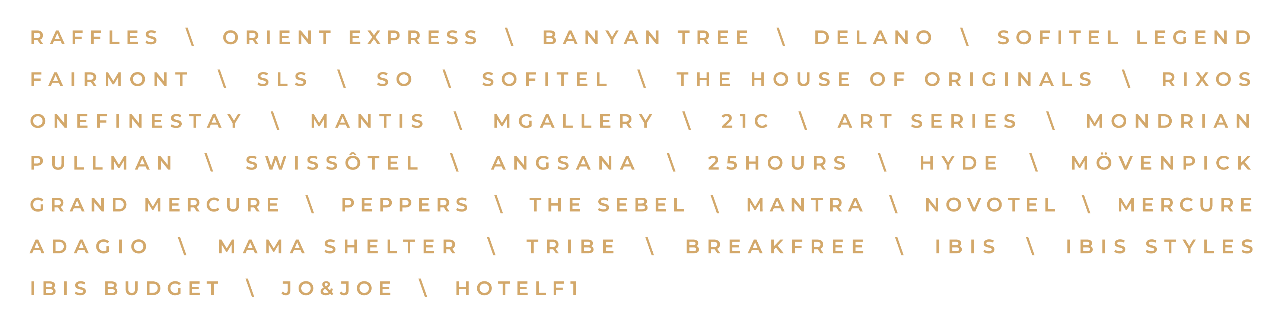 Komunikat prasowy25 lutego 2021